LĒMUMSRēzeknē2024.gada 18.janvārī	Nr. 63 (prot. Nr.2, 26.§)Par pašvaldības kustamās mantas - automašīnas NISSAN NAVARA pārdošanu elektroniskā izsolē ar augšupejošu soli Pamatojoties uz Pašvaldības likuma 10.panta pirmās daļas 21.punktu, Publiskas personas mantas atsavināšanas likuma 3.panta otro daļu, 5.panta pirmo un piekto daļu, 8.panta otro un trešo daļu un 9.panta otro daļu, 32.panta pirmās daļas 1.punktu, Pārejas noteikumu 11.pantu, Rēzeknes novada pašvaldības 2023.gada 5.janvāra noteikumiem Nr.6 “Kārtība, kādā notiek pašvaldības nekustamā īpašuma un kustamās mantas atsavināšanas process - izsoles kārtībā un atsavināšanas rezultātā iegūto līdzekļu izlietošana Rēzeknes novada pašvaldībā”,  ņemot vērā iestādes “Nautrēnu apvienības pārvalde” 2023.gada 18.decembra ierosinājumu un Finanšu komitejas 2024.gada 18.janvāra priekšlikumu, Rēzeknes novada pašvaldība nolemj:Nodot atsavināšanai, pārdodot elektroniskā izsolē ar augšupejošu soli, pašvaldības kustamo mantu – automašīnu NISSAN NAVARA, (valsts Nr. JC1773, reģistrācijas datums 2008.g. automašīnas atrašanās vieta Vērēmu pagasts), kura ir noņemta no uzskaites Valsts tehniskās uzraudzības aģentūrā un kuras  atlikusī vērtība EUR 4400,00.Apstiprināt pašvaldības kustamās mantas - automašīnas NISSAN NAVARA izsoles noteikumus (izsoles noteikumi pievienoti).Apstiprināt pašvaldības kustamās mantas nosacīto cenu – EUR 600,00 (seši simti euro, 00 centi).Apstiprināt pašvaldības kustamās mantas - automašīnas NISSAN NAVARA pirkuma līguma projektu (pirkuma līguma projekts pievienots).Uzdot iestādei “Nautrēnu apvienības pārvalde” publicēt sludinājumu par kustamās mantas - automašīnas NISSAN NAVARA izsoli laikrakstā “Rēzeknes Vēstis” un Rēzeknes novada pašvaldības mājas lapā. Noteikt, ka maksājumi, kas saistīti ar kustamās mantas sludinājuma publicēšanu laikrakstos un elektroniskā izsoļu vietnē, veicami no iestādes “Nautrēnu apvienības pārvalde” budžeta līdzekļiem. Uzdot Rēzeknes novada pašvaldības elektronisko izsoļu komisijai ievietot elektronisko izsoļu vietnē https://izsoles.ta.gov.lv informāciju par šī lēmuma 1.punktā minētās kustamās mantas izsoli.Izsoles rezultātus komisijai iesniegt apstiprināšanai Rēzeknes novada domē.Domes priekšsēdētājs				                                                       Monvīds Švarcs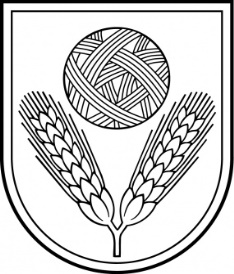 Rēzeknes novada DomeReģ.Nr.90009112679Atbrīvošanas aleja 95A, Rēzekne, LV – 4601,Tel. 646 22238; 646 22231, 646 25935,e–pasts: info@rezeknesnovads.lvInformācija internetā: http://www.rezeknesnovads.lv